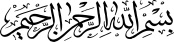 غیرحضوری - گرایشیغیرحضوری - گرایشیامتحانات پایانی -  نيمسال دوم  95 ـ  94امتحانات پایانی -  نيمسال دوم  95 ـ  94امتحانات پایانی -  نيمسال دوم  95 ـ  94امتحانات پایانی -  نيمسال دوم  95 ـ  94گرایش:گرایش:گرایش:تفسیر تفسیر 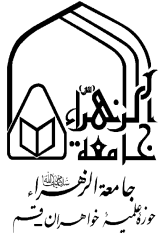 نام درس  :مفردات قرآنمفردات قرآنمفردات قرآنمفردات قرآنکد درس :کد درس :کد درس :864112986411298641129تاریخ امتحان  :28/4/9528/4/95ساعت برگزاری :16 16 16 مدت پاسخگویی :مدت پاسخگویی :مدت پاسخگویی :90 دقیقهنـام نـام نام خانوادگینام خانوادگینام پدرکد تحصیلیکد تحصیلیکد تحصیلینام استان محل آزمون نام استان محل آزمون نمره برگهنمره برگهتـوجه قبل از شروع به پاسخگویی سوالات حتما مشخصات فردی، کد تحصیلی و نام محل آزمون خود را به صورت دقیق بنویسید. فقط به 10 سؤال پاسخ دهيد، در صورت پاسخ به همه سؤالات، سؤال آخر حذف شده و نمره ای به آن تعلق نخواهد گرفت. برای پاسخگویی به سوالات ترتیب پاسخگویی رعایت شود تا اساتید محترم زمان تصحیح، دچار مشکل نگردند. قبل از شروع به پاسخگویی سوالات حتما مشخصات فردی، کد تحصیلی و نام محل آزمون خود را به صورت دقیق بنویسید. فقط به 10 سؤال پاسخ دهيد، در صورت پاسخ به همه سؤالات، سؤال آخر حذف شده و نمره ای به آن تعلق نخواهد گرفت. برای پاسخگویی به سوالات ترتیب پاسخگویی رعایت شود تا اساتید محترم زمان تصحیح، دچار مشکل نگردند. قبل از شروع به پاسخگویی سوالات حتما مشخصات فردی، کد تحصیلی و نام محل آزمون خود را به صورت دقیق بنویسید. فقط به 10 سؤال پاسخ دهيد، در صورت پاسخ به همه سؤالات، سؤال آخر حذف شده و نمره ای به آن تعلق نخواهد گرفت. برای پاسخگویی به سوالات ترتیب پاسخگویی رعایت شود تا اساتید محترم زمان تصحیح، دچار مشکل نگردند. قبل از شروع به پاسخگویی سوالات حتما مشخصات فردی، کد تحصیلی و نام محل آزمون خود را به صورت دقیق بنویسید. فقط به 10 سؤال پاسخ دهيد، در صورت پاسخ به همه سؤالات، سؤال آخر حذف شده و نمره ای به آن تعلق نخواهد گرفت. برای پاسخگویی به سوالات ترتیب پاسخگویی رعایت شود تا اساتید محترم زمان تصحیح، دچار مشکل نگردند. قبل از شروع به پاسخگویی سوالات حتما مشخصات فردی، کد تحصیلی و نام محل آزمون خود را به صورت دقیق بنویسید. فقط به 10 سؤال پاسخ دهيد، در صورت پاسخ به همه سؤالات، سؤال آخر حذف شده و نمره ای به آن تعلق نخواهد گرفت. برای پاسخگویی به سوالات ترتیب پاسخگویی رعایت شود تا اساتید محترم زمان تصحیح، دچار مشکل نگردند. قبل از شروع به پاسخگویی سوالات حتما مشخصات فردی، کد تحصیلی و نام محل آزمون خود را به صورت دقیق بنویسید. فقط به 10 سؤال پاسخ دهيد، در صورت پاسخ به همه سؤالات، سؤال آخر حذف شده و نمره ای به آن تعلق نخواهد گرفت. برای پاسخگویی به سوالات ترتیب پاسخگویی رعایت شود تا اساتید محترم زمان تصحیح، دچار مشکل نگردند. قبل از شروع به پاسخگویی سوالات حتما مشخصات فردی، کد تحصیلی و نام محل آزمون خود را به صورت دقیق بنویسید. فقط به 10 سؤال پاسخ دهيد، در صورت پاسخ به همه سؤالات، سؤال آخر حذف شده و نمره ای به آن تعلق نخواهد گرفت. برای پاسخگویی به سوالات ترتیب پاسخگویی رعایت شود تا اساتید محترم زمان تصحیح، دچار مشکل نگردند. قبل از شروع به پاسخگویی سوالات حتما مشخصات فردی، کد تحصیلی و نام محل آزمون خود را به صورت دقیق بنویسید. فقط به 10 سؤال پاسخ دهيد، در صورت پاسخ به همه سؤالات، سؤال آخر حذف شده و نمره ای به آن تعلق نخواهد گرفت. برای پاسخگویی به سوالات ترتیب پاسخگویی رعایت شود تا اساتید محترم زمان تصحیح، دچار مشکل نگردند. قبل از شروع به پاسخگویی سوالات حتما مشخصات فردی، کد تحصیلی و نام محل آزمون خود را به صورت دقیق بنویسید. فقط به 10 سؤال پاسخ دهيد، در صورت پاسخ به همه سؤالات، سؤال آخر حذف شده و نمره ای به آن تعلق نخواهد گرفت. برای پاسخگویی به سوالات ترتیب پاسخگویی رعایت شود تا اساتید محترم زمان تصحیح، دچار مشکل نگردند. قبل از شروع به پاسخگویی سوالات حتما مشخصات فردی، کد تحصیلی و نام محل آزمون خود را به صورت دقیق بنویسید. فقط به 10 سؤال پاسخ دهيد، در صورت پاسخ به همه سؤالات، سؤال آخر حذف شده و نمره ای به آن تعلق نخواهد گرفت. برای پاسخگویی به سوالات ترتیب پاسخگویی رعایت شود تا اساتید محترم زمان تصحیح، دچار مشکل نگردند.فایده دانش مفردات یا واژه‌شناسی قرآن را با ذکر یک مثال، بیان کنید.		علومی که یک مفسر به آنها نیازمند است را ذکر نمایید.                 	ارتباط «مُعرَّب القرآن» با دانش مفردات، چیست؟        دو دیدگاه درباره مادّه اشتقاق واژه«الله» را توضیح دهید.            با توجه به متعدی شدن«غنی» با «نفی» و نیز متعدی شدن آن با «مِن» معنای دو آیه ذیل چیست؟		الف) «... فَأَصْبَحُواْ فِي دِيَارِهِمْ جَاثِمِينَ *كَأَن لَّمْ يَغْنَوْاْ فِيهَا»	                  ب) «... إَنَّ الظَّنَّ لاَ يُغْنِي مِنَ الْحَقِّ شَيْئًا»فرق بین ماده «حَشر» با «جَمع» را بنویسید.                          	با عنایت به آیه «وَإِذْ جَعَلْنَا الْبَيْتَ مَثَابَةً لِّلنَّاسِ» دو احتمال مطرح شده در ارتباط با معنای « مَثَابَةً لِّلنَّاسِ» را ذکر کنید. صحیح‌ترین تعریف در خصوص واژه«نفس» را بیان نموده و مراتب پنچ‌گانه آن را فقط نام ببرید.       نتیجه بررسی اقوال در ارتباط با معنای«نباء» چیست؟ به چه دلیل واژه«نبی» از «نبو» گرفته شده است؟   ماده«توب» در چه صورتی با حرف «علی» و در چه صورتی با حرف «الی» متعدی میشود؟ برای هر یک مثال بزنید. کاملترین تعریف در خصوص ماده خوف چیست و خوف از مقام پروردگار به چه معناست؟ هر سؤال    2    نمره دارد  				        	                                     		                                                                                                                                                                                                                                                              موفق باشيد 